AKTIVNOST: PRANJE SUĐA OPIS AKTIVNOSTI:  NAKON DANAŠNJEG RUČKA, POBRINI SE ZA ČISTOĆU PROSTORA U KOJEM JEDETE. POMOZI OPRATI SUĐE U KUHINJI. 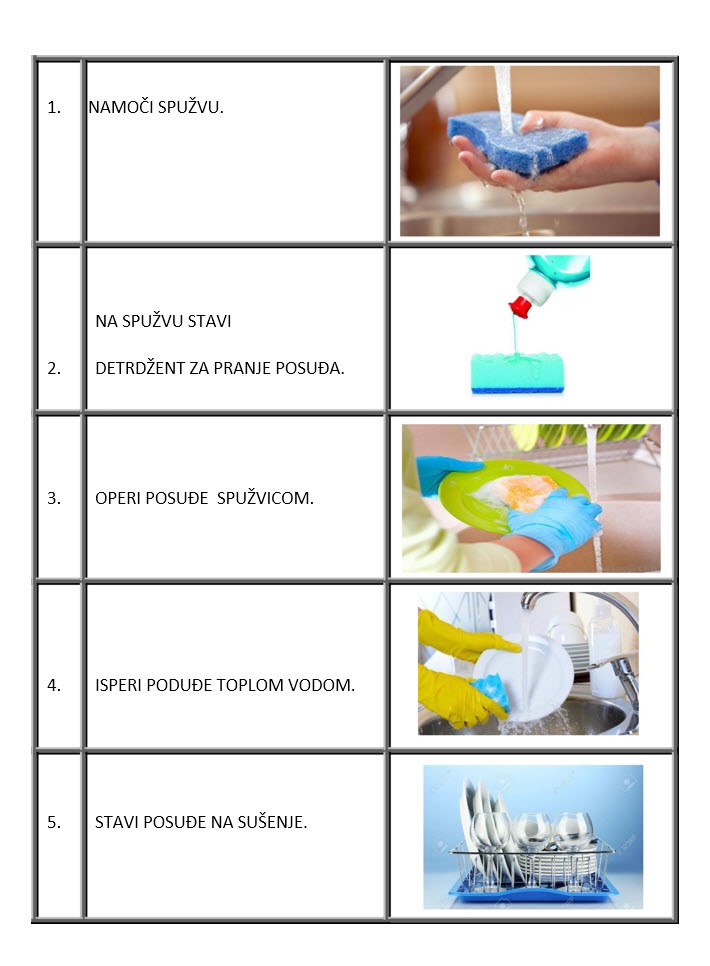 